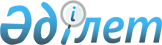 Об установлении квоты рабочих мест для трудоустройства лиц, состоящих на учете службы пробации, также лиц освобожденных из мест лишения свободы и граждан из числа молодежи, потерявших или оставшихся до наступления совершеннолетия без попечения родителей, являющихся выпускниками организаций образования Толебийского района на 2021 годПостановление акимата Толебийского района Туркестанской области от 4 марта 2021 года № 78. Зарегистрировано Департаментом юстиции Туркестанской области 5 марта 2021 года № 6084
      В соответствии с подпунктом 7) статьи 18 Трудового кодекса Республики Казахстан от 23 ноября 2015 года, подпунктом 2) пункта 1 статьи 18 Уголовно-исполнительного кодекса Республики Казахстан от 5 июля 2014 года, пунктом 2 статьи 31 Закона Республики Казахстан от 23 января 2001 года "О местном государственном управлении и самоуправлении в Республике Казахстан", подпунктами 7), 8), 9) статьи 9 Закона Республики Казахстан от 6 апреля 2016 года "О занятости населения" и приказом Министра здравоохранения и социального развития Республики Казахстан от 26 мая 2016 года № 412 "Об утверждении Правил квотирования рабочих мест для трудоустройства граждан из числа молодежи, потерявших или оставшихся до наступления совершеннолетия без попечения родителей, являющихся выпускниками организаций образования, лиц, освобожденных из мест лишения свободы, лиц, состоящих на учете службы пробации", акимат Толебийского района ПОСТАНОВЛЯЕТ:
      1. Установить квоту рабочих мест для трудоустройства лиц, состоящих на учете службы пробации на 2021 год согласно приложению 1.
      2. Установить квоту рабочих мест для трудоустройства лиц, освобожденных из мест лишения свободы на 2021 год согласно приложению 2.
      3. Установить квоту рабочих мест для трудоустройства граждан из числа молодежи, потерявших или оставшихся до наступления совершеннолетия без попечения родителей, являющихся выпускниками организаций образования на 2021 год согласно приложению 3.
      4. При установлении квоты рабочих мест на 2021 год для трудоустройства лиц, состоящих на учете службы пробации согласно приложению 1, и освобожденных из мест лишения свободы согласно приложению 2, строго соблюдать требования пункта 3) раздела 2 статьи 26 Трудового кодекса Республики Казахстан.
      5. Признать утратившим силу постановление акимата Толебийского района от 11 декабря 2020 года № 421 " О внесении изменения в постановление акимата Толебийского района от 23 апреля 2020 года № 135 "Об установлении квоты рабочих мест для трудоустройства лиц, состоящих на учете службы пробации, также лиц освобожденных из мест лишения свободы и граждан из числа молодежи, потерявших или оставшихся до наступления совершеннолетия без попечения родителей, являющихся выпускниками организаций образования Толебийского района" (зарегистрирован в реестре государственной регистрации нормативных правовых актов за № 5945, опубликован 20 декабря 2020 года в эталонном контрольном банке нормативных правовых актов Республики Казахстан в электронном виде).
      6. Государственному учреждению "Аппарат акима Толебийского района" в установленном законодательством Республики Казахстан порядке обеспечить:
      1) государственную регистрацию настоящего постановления в Республиканском государственном учреждении "Департамент юстиции Туркестанской области Министерства юстиции Республики Казахстан";
      2) обеспечить размещение настоящего постановления на едином интернет ресурсе государственных органов.
      7. Контроль за выполнением настоящего постановления возложить на заместителя акима Толебийского района С.Дуйсебаева.
      8. Настоящее постановление вводится в действие по истечении десяти календарных дней после дня его первого официального опубликования. Квота рабочих мест для трудоустройства лиц, состоящих на учете службы пробации Квота рабочих мест для трудоустройства лиц, освобожденных из мест лишения свободы Квота рабочих мест для трудоустройства граждан, из числа молодежи, потерявших или оставшихся до наступления совершеннолетия без попечения родителей, являющихся выпускниками организаций образования
					© 2012. РГП на ПХВ «Институт законодательства и правовой информации Республики Казахстан» Министерства юстиции Республики Казахстан
				
      Аким Толебийского района

Т. Телгараев
Приложение 1 к постановлению
Толебийского районного
акимата от 4 марта
2021 года № 78
№
Наименование организации
Списочная численность работников
Размер квоты (% от списочной численности работников )
Количество рабочих мест для лиц состоящих на учете службы пробации 
1
Товарищество ограниченной ответственностью "Корпорация Атамекен"
78
1,3
1Приложение 2 к постановлению
Толебийского районного
акимата от 4 марта
2021 года № 78
№
Наименование организации
Списочная численность работников
Размер квоты (% от списочной численности работников)
Количество рабочих мест для лиц освобожденных из мест лишения свободы
1
Товарищество ограниченной ответственностью "Аккум-Астык"
31
3,2
1
2
Государственное коммунальное предприятие "Ленгир су" отдела жилищно-коммунального хозяйства, пассажирских перевозок и автомобильных дорог акимата Толебийского района
106
0,9
1Приложение 3 к постановлению
Толебийского районного
акимата от 4 марта
2021 года № 78
№
Наименование организации
Списочная численность работников
Размер квоты (% от списочной численности работников)
Количество рабочих мест для граждан из числа молодежи, потерявших или оставшихся до наступления совершеннолетия без попечения родителей, являющихся выпускниками организаций образования
1
Государственное коммунальное казенное предприятие "Дом культуры Толебийского района" отдела культуры и развития языков Толебийского района
107
0,9
1
2
Коммунальное государственное учреждение "Жарык жол" отдела жилищно-коммунального хозяйства, пассажирского транспорта и автомобильных дорог Толебийского района
54
1,8
1
3
Товарищество ограниченной ответственностью "Бирлик"
40
2,5
1
4
Государственное коммунальное казенное предприятие "Колледж № 8" управления образования Туркестанской области
122
1,6
2
5
Государственное коммунальное казенное предприятие "Туркестанский многопрофильно-технический колледж" управления образования Туркестанской области
118
1,7
2